الإختبارالفصلي للفصل الأول  (1444-1443) للمقرر  316 ريضالسؤال الأول:هل أن مجموعة الدوال:  مستقلة خطيا على .ب)تأكد من أن مجموعة الدوال: مستقلة خطيا في  ثم استخرج منها مجموعة متعامدة على الفترة [-1,1]    ج) تحقق من أن  مجموعة الدوال:  متعامدة في     بحيث  أن:  . أحسب طول السؤال الثاني: ضع المعادلتين التاليتين في صيغة شتورم-ليوفيل:                                 حيث أن ب( أوجد متسلسلة فوريير للدالة   حيث أن استنتج أن: السؤال الثالث: لتكن لدينا المسالة الحدية: أ)   هل هذه المسألة لشتورم-ليوفيل، أوجد القيم الذاتية و الدوال الذاتية وبرهن تعامدها.ب) ما هي الدوال الذاتية  التي تحقق العلاقة الممكلة العربية السعوديةوزارة التعليم العالي جامعة الملك سعودقسم الرياضياتكلية العلوم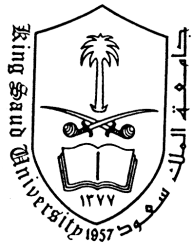 Ministry of Higher EducationKING SAUD UNIVERSITYDepartment of MathematicsCollege of Science 